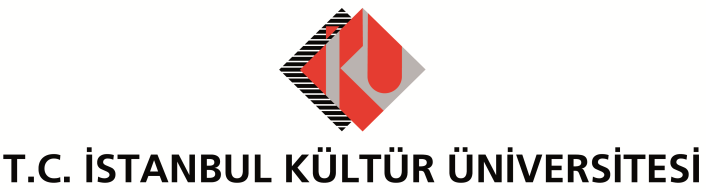 INTERNSHIP REPORTSTUDENT’S;Name - Surname	: Student ID No	: Department		:Address		: Phone			: E-Mail 		: THE INSTITUTION’S;Name			: Address		: Contacts	: 
  GENERAL REPORT (One for each week – brief summaries)DAILY REPORTDEPARTMENT / BRANCH: OFFICEWEEK NO: 1WORK: QUANTITY SURVEYINGDATE: 03.08.2016Will consist detailed information, figures and drawings on the used programmes and experiences that you gained throughout the week. Must be at least one page for each day. Will consist detailed information, figures and drawings on the used programmes and experiences that you gained throughout the week. Must be at least one page for each day. 